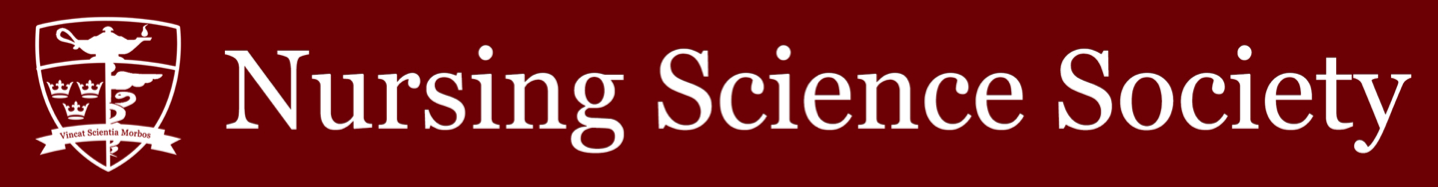 Funding Application FormFor non-NSS-affiliated funding applications, please fill out the personal expenses form outlining projected expenses for the term.Sample: Annual Student Expenses ReportResourcesSavings: Parental/Spouse Contribution: Relative/Friend Contribution: Canadian Students: If you received Government Financial Assistance Loan Amount: Grant Amount: Other Employment Income: Work Study Income: Student Line of Credit (Bank): Government Social Assistance: Loan from Family or Friend: Outstanding Student Loans: Current Amount on Credit Card: Annual ExpensesTuition and Activity Fees: Books and Supplies: Life Insurance: Rent or Mortgage: Homeowner or Renters Insurance: Property Tax: Utilities (water, electricity, gas, etc): Internet costs: Phone: Food: Clothing: Childcare: Personal care: Entertainment: Health Insurance: Out-of-pocket medical expenses: CommuteVehicle: Auto Insurance: Gasoline: Public Transportation: Travel expenses: Bicycle: Are you an International Student at Queen’s University?Please wait three (3) to five (5) business days for funding form to be processed. We thank you in advance for your understanding and patience.  Feel free to attach another file elaborating your predicted budget. Upon completion, please save submission as a pdf and please rename completed form as <first name>.fundingrequest Please email your signed and completed form, as well as your questions and/or concerns to  vpops@nss.queensu.ca Applicant’s Name/Year of Study: Applicant’s Name/Year of Study: Organization/Position:Contact InformationContact InformationContact InformationQueen’s Email Address:Queen’s Email Address:Phone Number: Purpose(Briefly describe the purpose for funding) Purpose(Briefly describe the purpose for funding) Purpose(Briefly describe the purpose for funding) Predicted Budget(Please describe your budget in as much detail as possible)Predicted Budget(Please describe your budget in as much detail as possible)Predicted Budget(Please describe your budget in as much detail as possible)Date of Application (DD/MM/YY) Applicant’s SignatureApplicant’s SignatureFor Office Use OnlyFor Office Use OnlyFor Office Use OnlyDate Received (DD/MM/YY) Signature of ApprovalSignature of Approval